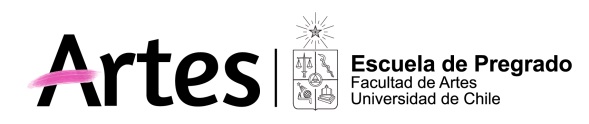 PROGRAMA ACADÉMICO LICENCIATURA EN ARTES MENCIÓN INTERPRETACIÓN1. Nombre de la actividad curricularPiano VIII (etapa básica) 2. Nombre de la actividad curricular en inglésPiano VIII (basic level)3. Unidad Académica / organismo de la unidad académica que lo desarrollaFacultad de Artes/Departamento de Música y SonologíaLicenciatura en Artes con mención en Interpretación Musical, especialidad Piano4. Horas de trabajo presencial 1,5 hrs5. Objetivo General de la asignaturaDesarrollar paulatinamente las materias que  conducen a establecer las bases de una sólida técnica pianística, fomentando la personalidad y la inteligencia musical.6. Objetivos Específicos de la asignaturaLograr un desarrollo progresivo del mecanismo pianísticoDesarrollar progresivamente la lectura musicalCultivar progresivamente los diferentes estilos musicalesEstudiar gradualmente una correcta pedalizaciónDesarrollar crecientemente la habilidad de la memorizaciónDesarrollar el temperamento musical o musicalidad7. Saberes / contenidosMecanismo. Técnica aplicada 6 Estudios.Desarrollo técnico a nivel de:	Clementi: Gradus ad Parnassum Cramer- Bülow diferentes  problemas técnicosChopin Preludios Op. 28Repertorio: Mínimo LEÍDO1 Suite y 2 obras cortas Barrocas (2 Preludios y fuga Clavecín bien temperado)2 Sonatas clásicas2 obras románticas2 obras siglo XX 1 obra nacional o latinoamericana8. MetodologíaClases individuales (actividades) actividad eminentemente práctica (sistema de estudio, lectura 1º vista, solucionar los problemas técnicos y musicales en cada obra del repertorio pianístico.9. EvaluaciónCertamen Primer Semestre:Exigencias del certamen semestral:1 obra barroca, 1 Mov. Sonata, 2 estudios, 2 escalas, arpegios y cad.Examen Final de Año:Exigencias del examen  (repertorio memorizado)1 obra Barroca 1 Sonata 1 obra Romántica1 obra Siglo XX 1 obra nacional  o latinoamericana2 Estudios  (o Preludios Op. 28 Chopin)Criterios de evaluación:RitmoPulsoLecturaMusicalidadEstiloUso del pedalMemoria10. Requisitos de aprobaciónNota 4.0 y 90% de asistencia11. Bibliografía (síntesis bibliográfica)GRUPO A - BARROCO:J.S. BACH  		           Fantasia en Do menor. Sinfonía) Nº 9.Preludios y Fuga,  Clavecín bien temperadoSuites FrancesasHAENDEL:Chacona en Fa Mayor (Nº 5 de “Siete Piezas para Clave”) Ed.Breitkopf - Urtext. Suites (enumeración de Ed.Breitkopf - Urtext) Nº 5 en Mi mayor (incluye “Herrero Armonioso”) Nº 9 en Sol menor.PURCELL:	Preludio en La menor.Suites Nº 2 en Sol menor.Nº 3 en Sol Mayor.Nº 7 en Re menor.Toccata en La Mayor.RAMEAU		           Les Niais de SologneLes TourbillensLes Cyclopes.A. SCARLATTI: Toccatas (a elección)D. SCARLATTI: Sonatas GRUPO B - CLÁSICOS:BEETHOVEN:	Bagatelas Op. 119 Nº 6 - 7 - 8.Op. 126 Nº 3 - 4 - 6.Polonesa en Do Mayor Op. 89.Rondó en La mayor (Op. póstumo)Sonatas Op. 14 Nº1 y 2 CLEMENTI: Sonatas en Fa Sostenido Op. 26 Nº 2Do Mayor Op.34 Nº 1Si bemol Mayor Op. 47 Nº2HAYDN:	Arietta con Variaciones, en La MayorCapricho en Sol MayorSonatas (enumeración Ed.Breitkopf)Nº 37 en Re Mayor (Ed. Peters Vol. I Nº 7). 	              Nº 39 en Sol Mayor (Ed. Peters Vol. I Nº 17).Nº 46 en La bemol Mayor (Ed. Peters Vol. I Nº 8).		 Nº 47 en Fa MayorNº 49 en Mi bemol Mayor (Ed. Peters Vol. II Nº 3).MOZART:	Capricho en Do Mayor K.V. 395Sonatas: KV 279, KV 280, KV  283,  KV 330 Variaciones en Sol Mayor K.V. 24Variaciones en Fa Mayor K.V. 613GRUPO C - ROMÁNTICOS:BRAHMS:	Baladas Op 10 (a elección)Piezas Op 76 Nº 3 - 4 - 6.Fantasías Op 116 Nº 4 - 5 - 6.CHOPIN:Estudios Op 10 N° 6  y Op. 25 N° 2 Tres Estudios PóstumosImpromptus Op 29  Mazurkas Op 6 (a elección)Mazurkas Op 7 Nº 3 - 4 – 5Mazurkas Op 17, Op 63 N ° 3, Nocturnos Op 9 Nº , Op 32 Nº 1, Op 55 Nº 1Polonesas Op 26 N°1 Preludios Op 28 Nº1 - 2 - 3 - 5 - 17 - 21 - 22 - 23. Preludios Póstumos Valses 	Op 64, Op 70 N° 1LISZT:	Años de Peregrinación I Suiza: Nocturno “Campanas de Ginebra”Consolaciones Nº 2 - 3 - 6.Rapsodias Húngaras Nº 3 - 5 - 18.GRIEG:	Piezas Líricas 	Op 43 Nº 1Op 54 (a elección)Op 65 (a elección)Op 71 Nº 2 y 3HELLER: Piezas Op. 82 (Noches Blancas) (a elección).MENDELSSOHN	: Canciones sin Palabras	Op 19 Nº 3 y 5Op 30 Nº 4Op 38 Nº 3 - 5 – 6Op 53 Nº 5Op 67 Nº 4 y 6Op 85 Nº 6Op 102 Nº 1 y 3	Fantasía en Mi Mayor Op. 16 Nº 3Preludio Y Fuga Op. 35 Nº 4 SCHUBERT:	Allegro en Mi Mayor (Patético) (D.459 Nº 5)Impromptus Op 90 Nº 2 y 4, Op 142 Nº 2 y 4Momentos Musicales Op. 94 Nº 2-4-5.Scherzo en Mi Mayor (D.459 Nº 5).Sonata en La bemol Mayor (Nº 3 3n Ed. Breitkopf).Variaciones en La menor (D.576) Tema de Huttembrenner).SCHUMANN:	Piezas Op 12  Nº1 - 2 - 4 - 6 - 8.Escenas Infantiles Op.15 (completo)Arabesco Op 18.Blumenstück Op 19Romanzas Op 28 (a elección)Piezas Op 99 Marcha en Sol menor, Preludio en Si bemol Mayor.WEBER:	Rondó en Re bemol mayor (Invitación al vals) Op 65.Variaciones en Fa Mayor Op 5Variaciones en Si bemol Op 6GRUPO D - SIGLO XX: ALBENIZ: Suite Española (a elección, exceptuando las obras recomendadas en el séptimo año). BARTOK: Microcosmos Vol. VI (danzas búlgaras)Sonatina DEBUSSY:	Arabesco Nº 1Children´s Corner (completo)Nocturno en Re bemolPreludios Vol I y II (a elección)FALLA:	Danza del Molinero (FarrucaHINDEMITH: Interludios y Fugas de “Ludus Tonalis” (a elección).PROKOFIEV:	Piezas Op. 12 (a elección)Piezas Op. 32 ( a elección)Paisaje Op. 59 Nº 2.Visiones fugitivas OP. 22 Nº 9  - 11 - 14 - 15 - 19 - 20.RAVEL: 	Pavana para una Infante DifuntaEs posible completar con obras de Ibert, Poulenc, Shostakovich, Rachmaninoff, Kabalewsky, Scott, Mompou, Halffter, Scriabin cuya dificultad sea similar a las ofrecidas en lista precedente.GRUPO E - NACIONALES:ALLENDE S. ADOLFO: Penumbra de RanchoALLENDE P.H.:	Preludio N º2Tonadas (exceptuando las recomendadas en años anteriores)AMENGUAL: Transparencias.BOTTO:	 Sonatina Op. 9BISQUERTT: Misceláneas (a elección)CAMPOS: Preludios.LENG: Doloras 1, 2 y 4.Preludios 1 - 6 – 9SORO:	Danza de Amor.Danza Exótica (de “Impresiones de N.York”)PrimaveraVals Romántico.VIVADO: Estudios.PIANISTA CHILENO VOL. II:BECERRA: Estudio.CLARO: Invenciones cromáticas.GARCÍA: Estáticas.SERENDERO: Canciones 1 y 2La inclusión de obras de autores latinoamericanos de dificultad similar a la de las recomendadas en la lista precedente, se deja a criterio del profesor. 